муниципальное бюджетное учреждение дополнительного образования«Детская школа искусств № 6» города СмоленскаДополнительная предпрофессиональная общеобразовательная программа в областимузыкального искусства«Фортепиано» ПО.01.УП.04. ХОРОВОЙ КЛАСС.г. Смоленск2018 г.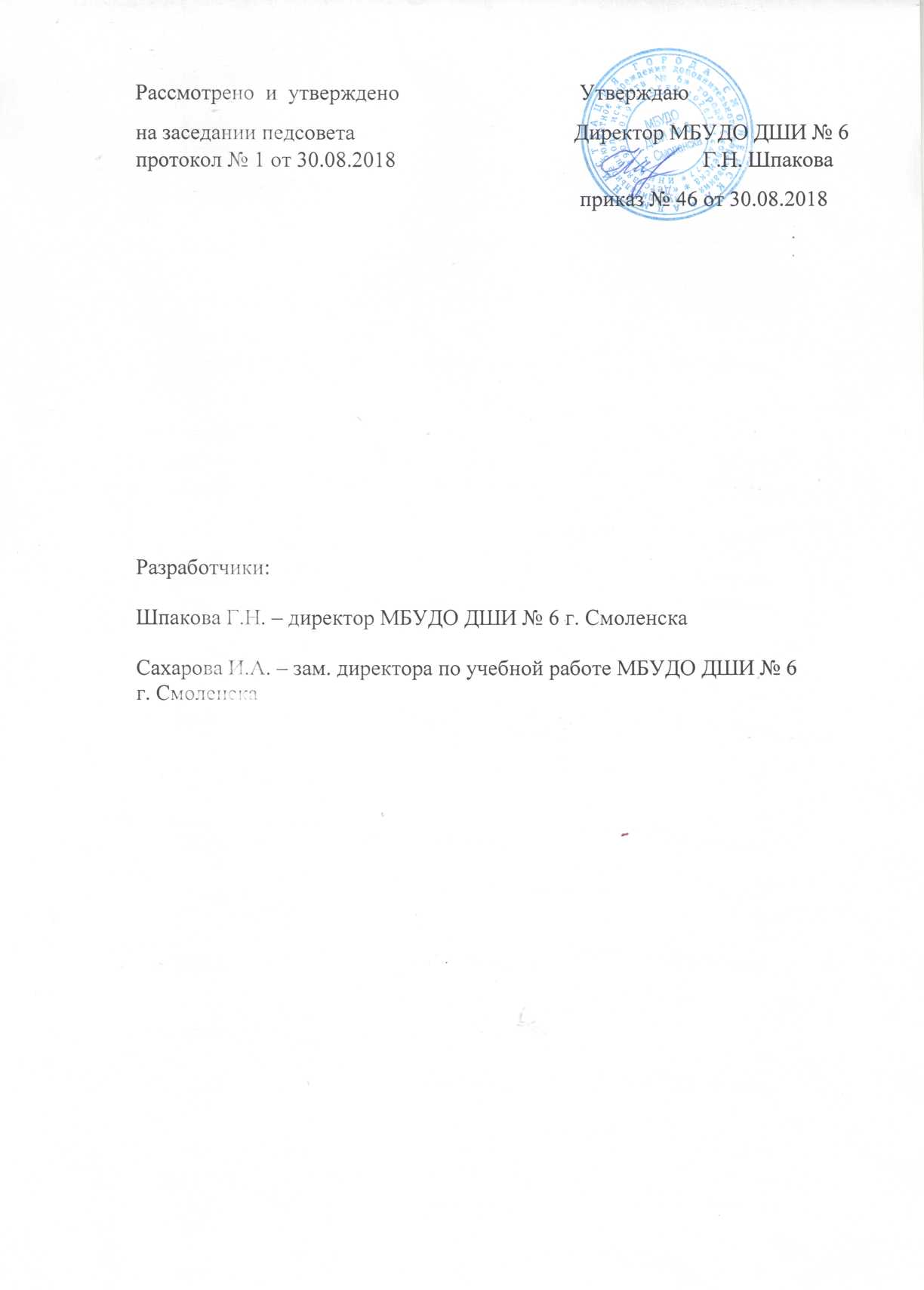 Структура программы учебного предметаI.  Пояснительная записка- Характеристика учебного предмета, его место и роль в образовательном процессе;- Срок реализации учебного предмета;- Объем учебного времени, предусмотренный учебным планом образовательногоучреждения на реализацию учебного предмета;- Форма проведения учебных аудиторных занятий;- Цели и задачи учебного предмета;- Обоснование структуры программы учебного предмета;- Методы обучения;- Описание материально-технических условий реализации учебного предмета;II.  Содержание учебного предмета- Сведения о затратах учебного времени; - Годовые требования по классам; III.  Требования к уровню подготовки обучающихсяIV.  Формы и методы контроля, система оценок- Аттестация: цели, виды, форма, содержание; - Критерии оценки; - Контрольные требования на разных этапах обучения; V.  Методическое обеспечение учебного процесса- Методические рекомендации педагогическим работникам; - Рекомендации по организации самостоятельной работы обучающихся; VI.  Списки рекомендуемой нотной и методической литературы- Список рекомендуемой нотной литературы; - Список рекомендуемой методической литературы.I.  Пояснительная записка.1. Характеристика учебного предмета, его место и роль в образовательном процессе.Программа  учебного  предмета «Хоровой  класс»  разработана  на  основе и  с  учетом  федеральных  государственных  требований  к  дополнительной предпрофессиональной  общеобразовательной  программе  в  области музыкального  искусства «Фортепиано».Хоровое исполнительство – один из наиболее сложных и значимых видов музыкальной деятельности, учебный предмет «Хоровой класс» является предметом обязательной части, формирующим навыки коллективного музицирования, занимает особое место в развитии музыканта-инструменталиста. В детской школе искусств, где учащиеся сочетают хоровое пение с обучением игре на одном из музыкальных инструментов, хоровой класс служит одним из важнейших факторов развития слуха, музыкальности детей, помогает формированию интонационных навыков, необходимых для овладения исполнительским искусством на любом музыкальном инструменте. Учебный предмет «Хоровой класс» направлен на приобретение детьми знаний, умений и навыков в области хорового пения, на эстетическое воспитание и художественное образование, духовно-нравственное развитие ученика. 2.  Срок реализации учебного предмета «Хоровой класс».Срок реализации учебного предмета «Хоровой класс» для детей, поступивших в образовательное учреждение в первый класс в возрасте с шести лет шести месяцев до девяти лет, составляет 8 лет (с 1 по 8 классы). 3.  Объем учебного времени, предусмотренный учебным планом образовательного учреждения  на  реализацию  учебного  предмета «Хоровойкласс»: Таблица 1.4.  Форма проведения учебных аудиторных занятий.Форма  проведения  учебных  аудиторных  занятий -  групповая (от 11 человек)  или  мелкогрупповая (от 4  до 10  человек).  Возможно  проведение занятий хором следующими группами: Учащиеся 1 класса – Хор первого класса.Учащиеся 2 и 3 классов – Младший хор.Учащиеся 4-8 классов – Старший хор.На  определенных  этапах  разучивания  репертуара  возможны  различные формы  занятий.  Хор может  быть  поделен  на  группы  по  партиям,  что  дает возможность более продуктивно прорабатывать хоровые партии, а также уделять внимание индивидуальному развитию каждого ребенка. 5.  Цель и задачи учебного предмета «Хоровой класс».Цель: развитие художественного вкуса и музыкально-творческих  способностей  учащегося  на  основе приобретенных  им  знаний,  умений  и  навыков  в  области  хорового исполнительства.Задачи: расширение и обогащение кругозора;развитие интереса к классической музыке и музыкальному творчеству, знакомство с многообразными жанрами и стилями хоровой музыки;развитие  музыкальных  способностей:  слуха,  ритма,  памяти, музыкальности и артистизма; формирование умений и навыков хорового исполнительства; обучение  навыкам  самостоятельной  работы  с  музыкальным  материалом и чтению нот с листа; приобретение  обучающимися  опыта  хорового  исполнительства  и публичных выступлений. 6.  Обоснование структуры учебного предмета «Хоровой класс».Обоснованием  структуры  программы  являются  федеральные государственные  требования,  отражающие  все  аспекты  работы  преподавателя  с обучающимися. Программа содержит  следующие разделы: •  сведения  о  затратах  учебного  времени,  предусмотренного  на  освоение учебного предмета; •  распределение учебного материала по годам обучения; •  описание дидактических единиц учебного предмета; •  требования к уровню подготовки обучающихся; •  формы и методы контроля, система оценок; •  методическое обеспечение учебного процесса. В  соответствии с  данными  направлениями  строится  основной  раздел программы "Содержание учебного предмета". 7.  Методы обучения.Для  достижения  поставленной  цели  и  реализации  задач  предметаиспользуются следующие методы обучения:словесный(объяснение, разбор, анализ музыкального материала); наглядный(показ, демонстрация отдельных частей и всего произведения); практический(воспроизводящие и творческие упражнения, деление целого произведения  на  более  мелкие  части  для  подробной  проработки  и  последующая организация целого, репетиционные занятия); прослушивание  записей  выдающихся  хоровых  коллективов  и  посещение концертов для повышения общего уровня развития обучающихся; индивидуальный  подход  к  каждому  ученику  с  учетом  возрастныхособенностей, работоспособности и уровня подготовки. Предложенные  методы  работы  с  хоровым  коллективом  в  рамках предпрофессиональной  программы  являются  наиболее  продуктивными  при реализации  поставленных  целей  и  задач  учебного  предмета  и  основаны  на проверенных методиках и сложившихся традициях хорового исполнительства. 8.  Описание материально-технических условий реализации учебного предмета «Хоровой класс».Для  реализации  программы  учебного  предмета «Хоровой  класс»  должны быть созданы следующие материально-технические условия, которые  включают в себя: концертный  зал  с  концертным  роялем  или  фортепиано,  подставками  для хора, пультами и звукотехническим оборудованием;учебную  аудиторию  для  занятий  по  учебному  предмету «Хоровой  класс» со специальным оборудованием(подставками для хора, роялем или пианино). Учебные аудитории должны иметь звукоизоляцию. II.  Содержание учебного предмета.1. Сведения о затратах учебного времени, предусмотренного на освоение учебного  предмета «Хоровой  класс»,  на  максимальную,  самостоятельную нагрузку  обучающихся  и  аудиторные  занятия  в  рамках  реализации предпрофессиональной программы «Фортепиано»: аудиторные  занятия:  с 1  по 3  класс – 1  час  в  неделю,                                          с 4  по 8  класс – 1,5 часа в неделю;самостоятельные занятия: с 1 по 8 класс – 0,5 часа в неделю. С  целью  подготовки  обучающихся  к  контрольным  урокам,  зачетам, экзаменам,  творческим  конкурсам  и  другим  мероприятиям  по  усмотрению учебного заведения проводятся консультации. Консультации  могут  проводиться  рассредоточено  или  в  счет  резерва учебного времени. Аудиторная  нагрузка  по  учебному  предмету  обязательной  части образовательной  программы  в  области  искусств  распределяется  по  годам обучения  с  учетом  общего  объема  аудиторного  времени,  предусмотренного  на учебный предмет федеральными государственными требованиями. Объем  времени  на  самостоятельную  работу  обучающихся  по  каждому учебному  предмету  определяется  с  учетом  сложившихся  педагогических традиций,  методической  целесообразности  и  индивидуальных  способностей ученика.Виды  внеаудиторной  работы: - выполнение  домашнего  задания; - подготовка  к  концертным  выступлениям; - посещение  учреждений  культуры (филармоний,  театров,  концертных залов  и  др.); - участие  обучающихся  в  концертах,  творческих  мероприятиях  и культурно-просветительской  деятельности  образовательного  учреждения  и др. 2.  Требования по годам обучения.В  течение  учебного  года  планируется  ряд  творческих  показов:  открытые репетиции  для  родителей  и  преподавателей,  отчетные  концерты,  мероприятия по  пропаганде  музыкальных  знаний (концерты-лекции  в  общеобразовательных школах,  в  культурно-досуговых  центрах  и  пр.),  участие  в  смотрах-конкурсах, фестивалях, концертно-массовых мероприятиях. За  учебный  год  в  хоровом  классе  должно  быть  пройдено  примерно следующее  количество  произведений:  хор первого класса и младший  хор  инструментальных отделений –  10-12,  старший  хор  инструментальных  отделений –  8-10  (в  том числе a cappella). Основные репертуарные принципы:1. Художественная  ценность  произведения (необходимость  расширения музыкально-художественного кругозора детей).2. Решение учебных задач. 3. Классическая  музыка  в  основе (русская  и  зарубежная  в  сочетании  с современными композиторами и народными песнями различных жанров).4. Содержание произведения.5. Музыкальная  форма (художественный  образ  произведения,  выявление идейно-эмоционального смысла).6. Доступность: а) по содержанию;        б) по голосовым возможностям;                             в) по техническим навыкам; 7. Разнообразие:  а) по стилю; б) по содержанию; в) темпу, нюансировке;г) по сложности. Вокально-хоровые навыки.Хор первого класса (1 класс).Певческая установка и организация работы. Прямое, ненапряженное положение корпуса и головы, руки свободные. При пении сидя – опора ступней в пол. Выработка умения сидеть и стоять во время занятий. Точное реагирование на дирижерский жест, одновременное вступление и заключение.Певческое дыхание. Активность дыхательного процесса. Умение распределять дыхание на фразу, наполнение звука воздухом. Фиксация момента бесшумного и одновременного вдоха и экономного выдоха. Дыхательные упражнения – 1-2 минуты.Вокально-хоровые упражнения.Интонационные попевки в определенной последовательности постепенного усложнения. Тесситура – удобная, диапазон – ограниченный, примарная зона – ми1-си1, движение – нисходящее. Точное интонирование первого звука.Звуковедение. Фальцетный режим. Легкое staccato, переходящее в legato. Воспитание напевного звучания голоса, кантилена. Мягкая атака. Основа репертуара – лирическая, протяжная музыка.Дикция и артикуляция. Развитие артикуляционного аппарата, освобождение от зажатости и напряжения нижней челюсти. Развитие речи. Отработка артикуляции гласных и согласных на одном звуке, двух- и трехзвуковых попевках, скороговорках.Строй и ансамбль. Методика работы:анализ мелодической линии, выделение трудных интонационных мест;отработка отдельных фраз с названием нот, на слоги;сочетание индивидуального и группового опроса;пение в среднем темпе и средней динамике (mf, mp);транспонирование интонационно трудных мест в другие тональности.Выработка активного унисона (чистое и выразительное интонирование диатонических ступеней лада), ритмическая устойчивость в умеренных темпах при соотношении длительностей: четверть, восьмая, половинная. Динамическая ровность при произнесении текста.Работа с учащимися с ограниченным объемом голоса и недостаточно развитым слухом. Выработка координации слуха и голоса. Работа систематическая, индивидуальная, частый опрос преподавателем, поощрение промежуточных результатов. Развитие умения интонировать от примарного звука, навык пения без сопровождения, специальные упражнения в удобной тональности. Посадка – ближе к преподавателю, среди чисто поющих.Выравнивание певческого диапазона всего хора (ре1-ля1, к концу года ре1-до-ре2).Формирование исполнительских навыков. Анализ словесного текста и его содержания, разучивание мелодии по отдельным фразам, предложениям, куплетам. Точность в передаче мелодии: интонации, переходы, ритм. Пение произведения в целом, работа над певческими навыками, художественным исполнением: согласованность смены динамических оттенков, темпа, четкое произношение слов, выделение смыслового и музыкального ударения, фразировка, выразительность. Понимание дирижерского жеста. Участие в тематических концертах для родителей и преподавателей по итогам полугодия и года.Младший хор (2 – 3 классы).Певческая установка и организация работы.Посадка хорового певца, положение корпуса, головы, артикуляция при пении. Чередование пения сидя и стоя, других видов двигательной деятельности. Рот хорошо открыт, движения губ и языка свободны и эластичны. Концентрация внимания, максимальная сосредоточенность учащихся. Умение слушать и слышать.Певческое дыхание.Дыхание перед началом пения. Одновременный вдох и начало пения. Сохранение «вдыхательной установки». Дыхательные упражнения – 1-2 минуты. Смена дыхания в процессе пения между фразами на цезурах. Знакомство с навыком «цепного» дыхания.Вокально-хоровые, интонационные упражнения. Налаживание координации слуха и голоса. Упражнения «настроечные», вокально-технические, построенные на разучиваемом репертуаре: гаммы, отрезки звукоряда и трезвучия, попевки секвентно по полутонам вверх. Пение упражнений без сопровождения. Углубление навыка связного пения на более широком диапазоне (до1-ми2). Выравнивание звучания голоса на всем диапазоне через округление гласных. Слитность звучания. Распев гласной на двух или нескольких звуках.Звуковедение. Естественный свободный звук без крика и напряжения (форсировки). Приемы legato и non legato с «мягкой» атакой звука. Работа над подвижностью мягкого нёба через осознанный прием «зевка» в начале пения. Способы формирования гласных в различных регистрах (фальцетный режим, головное звучание).Дикция и артикуляция. Развитие дикционных навыков. Протяженное исполнение гласных, их единообразное формирование; короткое, четкое произношение согласных. Отнесение согласных внутри слова к последующему слогу. Правильное соотношение ударных и безударных слогов в тексте.Строй и ансамбль. Интонирование произведений в различных видах мажора и минора, устойчивое интонирование одноголосного пения при сложном аккомпанементе. Начальный навык пения двухголосия с аккомпанементом. Совершенствование слуха, ладо-гармонического чувства.Ритмическая устойчивость в быстрых и медленных темпах с более сложным ритмическим рисунком: шестнадцатые, пунктирный ритм, синкопы, затактовые вступления. Слитность голосов и уравновешенность звучания, единообразие в исполнении динамических указаний, гибкая нюансировка.Выработка навыков двухголосного пения. Методика работы:пение каденций, гармонических последовательностей с текстом;пение произведений и упражнений с самостоятельным голосоведением в хоровых партиях, пение канонов;пение произведений с терциевым двухголосием, частичным расхождением голосов или с выдержанным звуком в одной из хоровых партий.Соотношение и зависимость голосов: параллельность звучания, интервальное соотношение, противоположное движение, одинаковость или различие ритма.Диапазон I голосов: до1-ми2.Диапазон II голосов: си(ляb)м-до2.Формирование исполнительских навыков. Грамотное чтение словесного и нотного текста по партиям и партитурам, вокализация на гласной или слоге. Разбор тонального плана, ладовой и гармонической структуры. Определение формы: куплетная, двухчастная, трехчастная, рондо и проч. Членение на мотивы, периоды, предложения и фразы. Составление исполнительского плана, нюансировка и качество звука, манера исполнения, дыхание, произношение слов, создание художественного образа, настроения.Работа с солирующими группами учащихся. Привлекаются учащиеся с достаточно выраженными голосовыми данными, точной, чистой интонацией, хорошей музыкальной памятью и чувством ритма; обладающие художественной выразительностью, умением слушать друг друга. Подготовительная ансамблевая работа: совместное пение вокальных упражнений, разнообразных музыкальных попевок, несложных песен.Исполнительские приемы: сочетание запевов солистов с хором в куплетной форме, варьирование элементов хоровой и сольной аранжировки и проч.Старший хор (4 – 8 классы).Певческая установка и организация работы. Посадка хорового певца, правильное положение корпуса.Певческое дыхание.Смешанный тип дыхания в пределах грудобрюшного (костоабдоминального). Дыхание хорошо организовано и зафиксировано во времени. Энергичное дыхание – «опёртый звук» (сохранный, компактный). Отработка задержки дыхания перед началом пения. Исполнение пауз между звуками без смены дыхания, регулировка дыхания при различных динамических оттенках, приемах пения. Дыхание как средство выразительного исполнения. Совершенствование навыков «цепного» дыхания: на длинных фразах, не имеющих пауз; на длинных звуках или аккордах в несколько тактов; пение произведения целиком на «цепном» дыхании.Вокально-хоровые и интонационные упражнения.Универсальные, стабильные, периодически пополняемые. «Настройка» голоса. Упражнения на выравнивание гласных, использование сонорных согласных, стимулирующих активность мягкого нёба.Развитие ладового и тонального чувства, внутреннего слуха. Пение гамм и их интервалов, восходящих и нисходящих хроматических секунд, арпеджио в мажоре и миноре, упражнений с разным направлением мелодий. Сглаживание регистров.Звуковедение. Динамическая устойчивость и координация взаимодействия мягкого нёба, гортани и дыхательных движений.Округленность звука. Насыщение голосов обертонами, приобретение индивидуальных тембровых качеств при естественном и спокойном звучании. Легкость и непринужденность голосообразования. Единая манера пения, ровное звуковедение. Чистое интонирование, высокая вокальная позиция. Расширение диапазона ля-сиbм-ми,фа2; увеличение силы голоса.Дикция, орфоэпия. Развитие свободы и подвижности артикуляционного аппарата за счет активизации работы губ и языка. Выработка навыка активного и четкого произношения согласных при мышечной свободе гортани. Развитие дикционных навыков в быстрых и медленных темпах. Сохранение дикционной активности при нюансах пиано и пианиссимо.Чистота произношения гласных, сочетаний согласных, прилагательных, местоимений и проч.Строй. Развитие чувства лада как слуховой настройки: пение отдельных ступеней, интервалов, звукорядов, трезвучий, гармонических интервалов и гармонических попевок на различные гласные и слоги в среднем регистре и при средней динамике. Воспитание навыка точного воспроизведения. Гармонический строй, умение подстраивать голоса в созвучии. Пение без сопровождения. Ансамбль. Связь выразительных средств, стихотворного текста и элементов мелодии. Слитность, согласованность и уравновешенность в исполнении гармонии, полифонии, ритма, темпа, динамики и тембра. Единообразие в характере звукообразования, произношения, дыхания, нюансировки в каждой партии и между партиями. Точная передача более сложного рисунка, синкоп, смешанных размеров, несовпадения ритмического рисунка верхнего и нижнего голоса. Слияние звучания по чистоте звуковысотной интонации, сохранение индивидуальности тембра.Ансамбль исполнительский и работа над художественной интерпретацией.Выработка навыка многоголосного пения. Деление хора на три хоровые партии: сопрано I, сопрано II, альты (I и II) – трехголосное пение с элементами четырехголосия. Приемы предварительной работы: упражнения на подстраивание консонирующих интервалов к данному звуку; на параллельное движение терциями и секстами; выравнивание строя на ряде консонансов; проходящие диссонансы, двухголосные секвенции и их разрешение; сохранение строя при более свободном в ритмическом отношении движении голосов.Каноны, имитация, параллельное движение по тонам и полутонам; наслаивание голосов при одной звучащей гармонии; движение одного из голосов аккорда, образование новой гармонии от движения одного, двух или трех голосов.Пение без сопровождения. Самый совершенный вид хорового искусства: развитие и совершенствование слуха, повышение внимания к чистоте интонации, развитие ладогармонического чувства, укрепление мелодического и гармонического строя, частного и общего ансамбля, развитие внутренней собранности, внимания, самостоятельности и выразительности в пении.Приемы работы:пение произведения a`cappella всем хором или отдельными группами с негромкой поддержкой на инструменте;пение a`cappella части произведения или всего произведения целиком, выученного с аккомпанементом;пение по нотам;выработка слитности партий, чистоты тембра, выразительности средствами вокального характера;внимание к руке дирижера, умение прислушиваться к пению других.Работа с учащимися в мутационный период. Занятия, допускающие пение во время мутации, способствуют большей сохранности певческих голосов, более быстрой и естественной их перестройке. Необходим щадящий режим и контроль преподавателя, перевод учащихся из одной хоровой партии в другую, создание хоровой партии, отвечающей голосовым возможностям мальчиков, пение нетрудных произведений с небольшим диапазоном, транспонирование в удобные тональности. При отсутствии ломкости в голосе занятия с мальчиками необходимо начинать с настроечных упражнений для выработки ровного и спокойного звучания. У девочек – утрата чистоты интонации, изменение окраски голоса в диапазоне миb, фа – си1, до2, сокращение диапазона, ослабление дыхательных функций. Тщательная работа над координацией звукообразующих гортанных и дыхательных органов. При появлении нездоровых звучаний, ломки голоса занятия в индивидуальном порядке временно сокращаются до минимума.Работа над формированием исполнительских навыков. Сознательное и музыкальное отношение к изучаемому произведению, грамотное чтение нотного текста по партиям и партитурам. Разбор тонально-гармонического плана, хоровой фактуры. Определение формы. Взаимосвязь музыкального и поэтического текста, фразировка и нюансировка на основе динамического и агогического развития. Различные виды динамики и агогики: пение в строго размеренном темпе; сопоставление темпов (медленных и быстрых); замедление в конце произведения; замедление и ускорение в середине произведения; исполнение различных видов фермат, акцентов, снятие звука, вступление голосов.Понимание и исполнение авторских указаний. Сознательное отношение к дирижерским требованиям, касающимся создания художественного образа и построения исполнительского плана произведения.Эмоциональный настрой исполнителей. Углубленное и длительное изучение музыкального произведения.Примерный репертуарный список.Хор первого класса (1 класс).Аренский А. «Расскажи, мотылек», «Один комар, задумавшись»Баневич С. «Страна детей»Бах И.С. «За рекою старый дом»Бетховен Л. «Малиновка»Бойко Р. «Начало зимы»Брамс И. «Спящая красавица», «Домовой», «Песочный человечек», «Божья коровка»Калинников В. «Киска», «Тень-тень»Кюи Ц. «Мыльные пузырики»Лядов А. «Окликание дождя», «Колыбельная»Матвеев М. «Как лечили бегемота»Паулс Р. «Сонная песенка»Подгайц Е. «Колыбельная пчелы», «Семь английских песенок»Попатенко Т. «Котенок и щенок», «Скворушка»Потоловский Н. «Золотая рыбка»Русские народные песни и прибауткиЧайковский П. «Детская песенка»Младший хор (2 – 3 классы).«10 русский народных песен» (в свободной обр. Григоренко) Английская народная песня в обр. В.Спиряева «Спи, засыпай»Аренский А. «Птичка летит, летает», «Спи дитя мое, усни» Бах И.С. ХоралыБелорусская народная песня «Сел комарик на дубочек» (обр. С. Полонского) Бетховен Л.  «Весною», «Край родной», «Походная песня» Бойко	Р. «Корабли уходят в плаванье»Брамс И. «Колыбельная» Вебер К. «Вечерняя песня» (обр. В. Попова) Висков А. «Вербовая досочка» из цикла «Три галицкие песни»Глинка М. «Ложится в поле мрак ночной» (из оперы «Руслан и Людмила») Гречанинов А.  «Про теленочка», «Призыв весны», «Дон-дон», «Маки-маковочки» Долуханян А. «Прилетайте птицы» Ипполитов-Иванов М. «Ноктюрн» Кабалевский Д. «Артековская полька»Калинников В. «Весна» Калныньш А. «Музыка» Красев М. Заключительный хор из оперы «Муха-Цокотуха» Кюи Ц. «Майский день», «Белка», «Осень»Литовская народная песня «Солнышко вставало» Мендельсон Ф. «Воскресный день» Морозов И. «Про сверчка» Моцарт В.А.	«Весенняя», «Детские игры»Нисс С. «Сон» Парцхаладзе М.  «Здравствуй, школа», «Наш  край»,  «Весна»,  «Кукла», «Конь вороной» Подгайц Е. «Облака», «Речкина песня» из цикла «Полезные советы»Польская народная песня в обр. В.Спиряева «Вы не прячьтесь, музыканты»Попатенко Т. «Горный ветер», «Это для нас»Потоловский Н. «Восход солнца», «Золотая рыбка», «Осенняя песня»Римский-Корсаков Н. «Белка» (из оперы«Сказка о царе Салтане») Ройтерштейн М. «Хоровые забавы», «Подснежник»Русская народная песня «Здравствуй,  гостья-зима»  (обр.  Н. Римского-Корсакова) Русская народная песня «Как на тоненький ледок» (обр. М. Иорданского) Русская народная песня в обр. Е.Туманян «Рыбка-окунечек»Свиридов Г.	«Песенка о Москве»Словенская народная песня в обр. Е.Подгайца «Вечерняя песня»Соснин Г. «Лето-лето, это ты»Струве Г. «Россия», «Музыка»Чайковский П. «Мой садик»,  «Осень»,  «Хор  мальчиков»  (из  оперы «Пиковая дама»), «Зима», «Неаполитанская песенка»,  «Песня  о  счастье»  (из  оперы «Орлеанская  дева»,  обр.  В. Соколова) Чесноков П. «Нюта-плакса» Чичков Ю. «В мире красок и мелодий»Шаинский В. «Мир похож на цветной луг» Шуман Р. «Домик у моря» Эстонская народная песня в обр. Таутса «Ветер синичку убаюкал»Старший хор (4 – 8 классы).Анцев М. «Задремали волны» Балакирев	М. «Не пенится море»Бах И. Хорал №7 из кантаты «Иисус-душа моя», Хорал №381 из кантаты «Моей жизни последний час», «Весенняя песня» (перел. В. Попова), Дуэт из кантаты № 4Бетховен Л. «Весенний призыв», «Гимн ночи», «Восхваление природы человеком» Бизе Ж. Хор мальчиков из оперы«Кармен» Бородин А. «Улетай на крыльях ветра» (хор из оперы «Князь Игорь») Бортнянский Д. «Славу поем», «Утро», «Вечер» Брамс И. «Колыбельная», «Холодные горы», «Канон» Гайдн Й. «Пришла весна», «Kyrie» (Messa brevis) Гендель Г. «Песнь победы» из оратории «Иуда Маккавей»Глинка М. «Разгулялися, разливалися» (хор  из  оперы «Иван  Сусанин»), «Попутная  песня»  (перел.  В.  Соколова»), «Патриотическая  песня»,  «Славься» (хор из оперы «Иван Сусанин») Гречанинов А. «Пчелка», «Весна идет», «Васька», «Урожай» «Пришла весна», «Как ангел неба безмятежный» Грубер Ф. «Ночь тиха, ночь свята» Даргомыжский А. «Тише-тише» (Хор русалок из оперы«Русалка») Дубравин Я. «Песня о земной красоте», «Песни наших отцов», 2 хора из кантаты «Хлеб остается хлебом»Дунаевский И.«Московские огни», «Дорогие мои москвичи»Избранные канты XVII – XVIII вв.Ипполитов-Иванов М.  «Горные вершины», «Ноктюрн», «Крестьянская пирушка», «В мае», «Утро», «Сосна», «Острою секирой» Кабалевский Д. «Счастье»Калинников В. «Жаворонок», «Зима», «Сосны»Калнынь Ю. «Музыка»Каччини Д.	«Ave Maria»Кодай З. «День за окном лучится», «Мадригал» Кюи Ц. «Весна», «Задремали волны» Лагидзе Ю. «Весенняя песня»Лассо О. «Тик-так» Латышская народная песня в обр. В.Соколова «Вей, ветерок»Новиков А. «Эх, дороги» Норвежская народная песня «Камертон» Островский А. «Мальчишки»Парцхаладзе М. «Самаиа»Перголези Д. «Stabat Mater» №№11, 12 Перселл Г. «Вечерняя песня» (перел. для детского хора В. Попова) Подгайц Е. «Речкина песня» Прокофьев С. «Величальная», «Лебедь» из музыки к к/ф «Иван Грозный», «Многая лета» Рахманинов С. «Слава народу», «Ночка», «Сосна» («6 песен для детского хора и фортепиано» соч. 15) Римский-Корсаков Н.  Хор птиц  из  оперы «Снегурочка», «Ночевала  тучка золотая», «Не ветер, вея, с высоты»Рубинштейн А. «Квартет», «Горные вершины» Русские народные песни «Во лузях» (обр. В. Попова), «Милый мой хоровод» (обр. В. Попова), «Как у нас во садочке» (обр. В. Калинникова), «Скворцы прилетели» (обр. В. Калистратова) Русские народные песни в обр. А.Лядова «Ты не стой, колодец», «Ты, река ли…», «Во лузях»Русские народные песни в обр. В.Соколова «Ай, дедушка, дедушка», «Как по морю», «Пойду ль, выйду ль я»Свиридов Г. «Колыбельная» Сен-Санс Ш. «Ave Maria» Стравинский И. «Овсень» Струве Г. «Музыка» Танеев С. «Вечерняя песня», «Сосна», «Горные вершины» Форе Г. «Sanctus» (Messa basse) Чайковский П.  «Весна», «Осень», «Вечер», «На море утушка  купалась» (Хор девушек из оперы «Опричник»), Хор цветов из музыки к драме «Снегурочка»Чесноков П. «Несжатая полоса», «Лотос», «Зеленый шум», «Распустилась черемуха» Шуман Р. «Осенняя песня»Примерные программы выступлений.Хор первого класса (1 класс).Аренский А. «Один комар, задумавшись» Брамс И. «Божья коровка»Живов В. «Симпатия», «Мышь Натали»Кабалевский Д. «Наш край»Калинников В. «Киска», «Звездочки»Крылатов Е. «Ложкой снег мешая»Попатенко Т. «Котенок и щенок», «Скворушка»Младший хор (2 – 3 классы).Бетховен Л. «Край родной» Гайдн Й. «Пастух» Гречанинов А. «Дон-дон» Гречанинов А. «Призыв весны» Дунаевский И. «Спой нам, ветер» Итальянская народная песня«Макароны» (обр. В. Сибирского) Кабалевский Д. «Подснежник» Компанеец З. «Встало солнце» Полонский С. «Сел комарик на дубочек» Русская народная песня «Как на речке, на лужочке» Украинская народная песня«Козел и коза» (обр. В. Соколова) Старший хор (4 – 8 классы).Болгарская народная песня «Посадил полынь я» (обр. И. Димитрова) Гайдн Й. «Пришла весна» Гладков Г. «Песня друзей» Глинка М. «Жаворонок» Глинка М. «Славься» (хор из оперы«Иван Сусанин, перел. А. Луканина) Дубравин Я. «Песня о земной красоте» Калныньш А. «Музыка» Мендельсон Ф. «Воскресный день» Моцарт В. «Откуда приятный и нежный тот звон» (хор из оперы «Волшебная флейта») Русская народная песня «Милый мой хоровод» (обр. В. Попова) Русская народная песня «Ты не стой, колодец» (обр. В. Соколова) Чайковский П. «Соловушка» III. Требования к уровню подготовки обучающихся.Результатом  освоения  программы  учебного  предмета«Хоровой класс», являются следующие  знания,  умения, навыки: знание  начальных  основ  хорового  искусства,  вокально-хоровых особенностей хоровых партитур, художественно-исполнительских возможностей хорового коллектива; знание профессиональной терминологии; умение  передавать  авторский  замысел  музыкального  произведения  с помощью органического сочетания слова и музыки; навыки  коллективного хорового  исполнительского  творчества,  в  том  числе отражающие взаимоотношения между солистом и хоровым коллективом; сформированные  практические  навыки  исполнения  авторских,  народных хоровых  и  вокальных  ансамблевых  произведений  отечественной  и  зарубежной музыки, в том числе хоровых произведений для детей; наличие  практических  навыков  исполнения  партий  в  составе  вокального ансамбля и хорового коллектива. IV. Формы и методы контроля, система оценок.1.  Аттестация: цели, виды, форма, содержание.В  программе  обучения хора первого класса, младшего  и  старшего  хоров  используются  две основных формы контроля успеваемости– текущая и промежуточная. Методы текущего контроля: - оценка за работу в классе; - текущая сдача партий сдача партий в квартетах;- контрольный урок в конце каждой полугодия. Виды промежуточного контроля: - переводной зачет в младший хор, в старший хор и по окончании освоения предмета. Учет  успеваемости  учащихся  проводится  преподавателем  на  основетекущих  занятий,  их  посещений,  индивидуальной  и  групповой  проверки знаний хоровых партий. При  оценке  учащегося  учитывается  также  его  участие  в  выступлениях хорового  коллектива.  Повседневно  оценивая  каждого  ученика,  педагог, опираясь  на  ранее  выявленный  им  уровень  подготовленности  каждого  ребенка, прежде  всего,  анализирует  динамику  усвоения  им  учебного  материала,  степень его прилежания, всеми средствами стимулируя его интерес к учебе. При выведении итоговой (переводной) оценки учитывается следующее: •  оценка годовой работы ученика; •  оценка на зачете(академическом концерте); •  другие выступления ученика в течение учебного года. 2.Критерии оценок.По  итогам  исполнения  программы  на  зачете,  академическом прослушивании или зачете выставляется оценка по пятибалльной системе: Таблица 2.Согласно  ФГТ,  данная  система  оценки  качества  исполнения  является основной.  В  зависимости  от  сложившихся  традиций  того  или  иного образовательного  учреждения  и  с  учетом  целесообразности  оценка  качества исполнения  может  быть  дополнена  системой «+»  и «-»,  что  даст  возможность более конкретно отметить выступление учащегося. Фонды  оценочных  средств  призваны  обеспечивать  оценку  качестваприобретенных  выпускниками  знаний,  умений  и  навыков,  а  также  степень готовности  учащихся  выпускного  класса  к  возможному  продолжению профессионального образования в области музыкального хорового искусства. V. Методическое обеспечение учебного процесса.1. Методические рекомендации педагогическим работникам.Задача  руководителя  хорового  класса –  пробудить  у  детей  любовь  к хоровому  пению,  сформировать  необходимые  навыки  и  выработать  потребность в систематическом коллективном музицировании, учитывая, что хоровое пение – наиболее доступный вид подобной деятельности. На  занятиях  должны  активно  использоваться  знания  нотной  грамоты  и навыки  сольфеджирования,  так  как  работа  по  нотам,  а  затем  и  хоровым партитурам  помогает  учащимся  воспринимать  музыкальные  произведения сознательно,  значительно  ускоряет  процесс  разучивания.  Пение  по  нотам необходимо  сочетать  с  пением  по  слуху,  так  как  именно  пение  по  слуху способствует развитию музыкальной памяти. На  протяжении  всех  лет  обучения  педагог  следит  за  формированием  и развитием  важнейших  вокально-хоровых  навыков  учащихся (дыханием, звуковедением,  ансамблем,  строем,  дикцией),  постепенно  усложняя  задачи, расширяя диапазон певческих возможностей детей. Отбирая репертуар, педагог  должен  помнить  о необходимости  расширения музыкально-художественного  кругозора  детей,  о  том,  что  хоровое  пение – мощное средство патриотического, художественно-эстетического, нравственного воспитания  учащихся.  Произведения  русской  и  зарубежной  классики  должны сочетаться  с  произведениями  современных  композиторов  и  народными  песнями разных жанров. Особое значение  имеет  работа  над  словом,  музыкальной  и  поэтической фразой,  формой  всего  произведения,  над  умением  почувствовать  и  выделить кульминационные моменты как всего произведения, так и отдельных его частей. Постепенно, с  накоплением  опыта  хорового  исполнения,  овладением вокально-хоровыми  навыками,  репертуар  дополняется.  Наряду  с  куплетной формой  учащиеся  знакомятся  с  многообразными  жанрами  хоровой  музыки. Краткие пояснительные  беседы  к  отдельным  произведениям  используются руководителем  хорового  класса  для  выявления  своеобразия  стилей  отдельных композиторов, музыкального  языка различных эпох. Такие беседы способствуют обогащению музыкального  кругозора  учащихся,  помогают  формировать  их художественную культуру. Для учащихся инструментальных отделений хоровой класс является одним из  обязательных  предметов,  способствующих  формированию  навыков коллективного  музицирования. Всемерно используя  возможности  групповых занятий, предусмотренных действующими учебными планами, нельзя забывать о том,  что  хор –  это  коллектив.  Лишь  исходя  из  этого  можно  профессионально строить  работу  над  всеми  компонентами  хорового  звучания.  Так,  при организации  учебного  процесса  в  школе  целесообразно  руководствоваться интересами  и  возможностями  коллективных  форм  занятий,  координируя  их  с групповыми,  мелкогрупповыми  и  даже  индивидуальными.  Такой организационный  принцип  будет  способствовать  успешной  работе  хорового класса как исполнительского коллектива. 2.  Методические рекомендации по организации самостоятельной работы.Объем  самостоятельной  работы  учащихся  определяется  с  учетом минимальных  затрат  на  подготовку  домашнего  задания (параллельно  с освоением  детьми  программы  основного  общего  образования),  с  опорой  на сложившиеся  в  учебном  заведении  педагогические  традиции  и  методическую целесообразность, а также индивидуальные способности ученика. Необходимым  условием  самостоятельной  работы  учащегося  в  классе хорового  пения  является  домашняя  работа.  Прежде  всего,  она  должна заключаться  в  систематической  проработке  своей  хоровой  партии  в произведениях,  изучаемых  в  хоровом  классе.  Учащийся  регулярно  готовится дома  к  контрольной  сдаче  партий  произведений.  В  результате  домашней подготовки  учащийся  при  сдаче  партий  должен  уметь  выразительно  исполнять свой хоровой голос в звучании всей хоровой фактуры без сопровождения. Выполнение  обучающимся  домашнего  задания  должно  контролироваться преподавателем  и  обеспечиваться  партитурами  и  нотными  изданиями,  хрестоматиями,  клавирами,  в  соответствии  с  программными  требованиями  по данному предмету.VI. Списки рекомендуемой нотной и методической литературы.1.  Список  рекомендуемых нотных сборников.Бандина  А.,  Попов  В.,  Тихеева  Л.  «Школа  хорового  пения»,  Вып.  1,2. М.,1966 «Каноны для детского хора», сост. Струве Г. М., 2001 «Песни  для  детского  хора»,  Вып.  5.  Хоровые  произведения  русских  и зарубежных композиторов, сост. Соколов В. М., 1963 «Песни для детского хора», Вып. 12, сост. Соколов В. М., 1975 «Поет детская хоровая студия«Пионерия», сост. Струве Г. М., 1989 «Поющее  детство».  Произведения  для  детского  хора (сост.  Мякишев  И.), М., 2002 Рубинштейн А. «Избранные хоры», М., 1979 Соколов В. «Обработки и переложения для детского хора». М., 1969 Тугаринов  Ю.  «Произведения  для  детского  хора»,  2-е  издание. «Современная музыка», 2009  «Хоры  без  сопровождения»,  для  начинающих  детских  хоровых коллективов. Сост. Соколов В. Вып. 1, 2.  М., 1965  Чесноков  П.  «Собрание  духовно-музыкальных  сочинений»,  Тетр.4,  М., 1995 2.  Список рекомендуемой методической литературы.1.  Дмитриев Л. Основы вокальной методики. – М.: Музыка, 2000 2.  Добровольская Н. Вокально-хоровые упражнения в детском хоре. М., 1987 3. Михайлова  М.  Развитие  музыкальных  способностей  детей.  –  Ярославль, «Академия развития», 1997 4.  Самарин  В.,  Осеннева  М.,  Уколова  Л.  Методика  работы  с  детским  вокально-хоровым коллективом. – М.: Academia, 1999 5.  Струве Г. Школьный хор. М.,1981 6. Теория  и  методика  музыкального  образования  детей:  Научно-методическое пособие/ Л.В.Школяр, М.С.Красильникова, Е.Д.Критская и др. – М., 1998 7. Халабузарь  П.,  Попов  В.  Теория  и  методика  музыкального  воспитания.  –  Санкт-Петербург, 2000 8.  Халабузарь  П.,  Попов  В.,  Добровольская  Н.  Методика  музыкальноговоспитания. Учебное пособие. М.,1990 9.  Соколов В. Работа с хором.2-е издание. - М.,1983 10. Стулова Г. Теория и практика работы с хором. - М., 2002 11. Стулова  Г.  Хоровой  класс:  Теория  и  практика  работы  в  детском  хоре.  -М.,1988 12. Чесноков П. Хор и управление им. - М.,1961Срок обучения8 летМаксимальная учебная нагрузка (в часах)477Количество часов на аудиторные занятия345,5Количество часов на внеаудиторную (самостоятельную) работу131,5ОценкаКритерии оценивания выступления5 («отлично»)- регулярное посещение хора, - отсутствие пропусков без уважительных причин, - знание своей партии во всех произведениях,разучиваемых в хоровом классе, - активная эмоциональная работа на занятиях, - участие на всех хоровых концертах коллектива.4 («хорошо»)  - регулярное посещение хора, - отсутствие пропусков без уважительных причин, - активная работа в классе, - сдача партии всей хоровой программы при недостаточной проработке трудных технических фрагментов (вокально-интонационная неточность), - участие в концертах хора.3 («удовлетворительно»)  - нерегулярное посещение хора, пропуски безуважительных причин, - пассивная работа в классе, - незнание  наизусть некоторых партитурв программе при сдаче партий, - участие в обязательном отчетном концерте хора в случае пересдачи партий.2 («неудовлетворительно»)  - пропуски хоровых занятий без уважительныхпричин, - неудовлетворительная сдача партий вбольшинстве партитур всей программы, - недопуск к выступлению на отчетный концерт.«зачет» (без отметки)  - отражает достаточный уровень подготовки иисполнения на данном этапе обучения, - соответствующий программным требованиям.